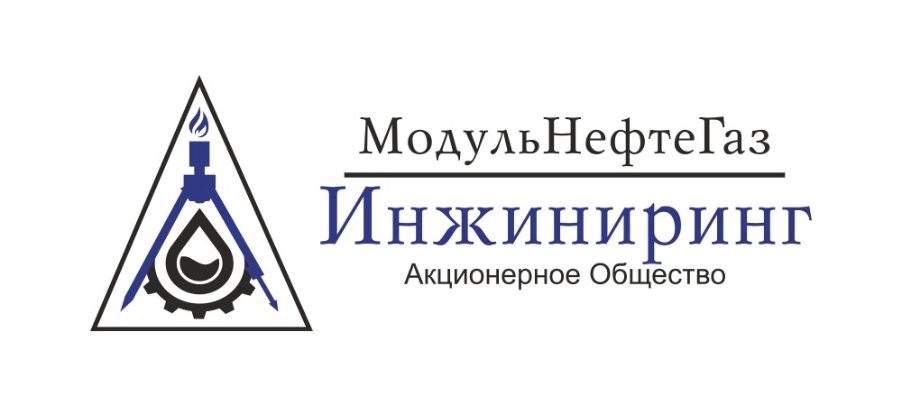 450075, РФ, Республика Башкортостан г. Уфа, ул. Рихарда Зорге, 75+7 (347) 216-10-01office@mngi.suwww.mngi.suОПРОСНЫЙ ЛИСТ ДЛЯ ЗАКАЗА Установка рекуперация паров  Наименование предприятия-заказчика и место эксплуатации: ____________________________________________________________________________________________________________________Наименование проектирующей организации: __________________________________________________________________________________________________________________________________Контактное лицо: _________________________________________________________________________________________________________________________________________________________Проектные параметры процесса факельного сжиганияТепловая радиация вертикального факелаСправка:Согласно РБ ФУ:Комментарии/Особые требованияИнформацию подготовил:Фамилия, Имя, Отчество: 	_____________________________________________________Должность: 			_____________________________________________________Компания: 			_____________________________________________________Почтовый адрес: 		_____________________________________________________Телефон: 			_____________________________________________________Факс: 				_____________________________________________________М.П.		________________________ Подпись руководителя предприятия (отдела)__________________________________ Расшифровка подписиТип факела(     ) горизонтальный(     ) горизонтальный(     ) вертикальный(     ) вертикальный(     ) закрытый(     ) закрытыйВид сжигаемой среды(     ) Газ(     ) Газ(     ) Жидкость(     ) Жидкость(     ) Газо-жидкостная смесь(     ) Газо-жидкостная смесьВид сброса(     ) Постоянный(     ) Постоянный(     ) Периодический(     ) Периодический(     ) Аварийный(     ) АварийныйКонтроль пламени дежурной горелки(     ) Не нужен(     ) Не нужен(     ) Нужен на одной горелке(     ) Нужен на одной горелке(     ) Нужен на всех горелках(     ) Нужен на всех горелкахРозжиг дежурной горелки(     ) Бегущий огонь   (     ) Запальник на горелке  (     ) Запальник на горелке  (     ) Ручной   (     ) Ручной   (     ) АвтоматическийИсполнение панели управления и розжига(     ) Климатозащищенное(     ) Климатозащищенное(     ) Взрывобезопасное(     ) Взрывобезопасное(     ) Климатозащищенное и взрывобезопасное(     ) Климатозащищенное и взрывобезопасноеГаз дежурной горелки(     ) Природный газ(    ) Пропан(    ) Пропан(     ) Нефтяной газ    (     ) Нефтяной газ    (     ) Топливный газГаз дежурной горелки(     ) Сернистость  _____ %    Давление ______  (кг/см2, кПа)(     ) Сернистость  _____ %    Давление ______  (кг/см2, кПа)(     ) Сернистость  _____ %    Давление ______  (кг/см2, кПа)(     ) Сернистость  _____ %    Давление ______  (кг/см2, кПа)(     ) Сернистость  _____ %    Давление ______  (кг/см2, кПа)(     ) Сернистость  _____ %    Давление ______  (кг/см2, кПа)Газ дежурной горелкиЧистая теплотворная способность____________Чистая теплотворная способность____________Чистая теплотворная способность____________Чистая теплотворная способность____________Чистая теплотворная способность____________Чистая теплотворная способность____________Наличие сжатого воздуха(     )	Есть –сух/влаж.	(     )	Нет            Давление ___________   (кг/см2, кПа)(     )	Есть –сух/влаж.	(     )	Нет            Давление ___________   (кг/см2, кПа)(     )	Есть –сух/влаж.	(     )	Нет            Давление ___________   (кг/см2, кПа)(     )	Есть –сух/влаж.	(     )	Нет            Давление ___________   (кг/см2, кПа)(     )	Есть –сух/влаж.	(     )	Нет            Давление ___________   (кг/см2, кПа)(     )	Есть –сух/влаж.	(     )	Нет            Давление ___________   (кг/см2, кПа)Электроэнергия( ______ В, _______ Гц, _____ Фазы)( ______ В, _______ Гц, _____ Фазы)( ______ В, _______ Гц, _____ Фазы)( ______ В, _______ Гц, _____ Фазы)( ______ В, _______ Гц, _____ Фазы)( ______ В, _______ Гц, _____ Фазы)Поставляемое оборудование(     ) Сепаратор(     ) Сепаратор(     ) Гидрозатвор(     ) Гидрозатвор(     ) Система розжига(     ) Система розжигаПоставляемое оборудование(     ) Ствол(     ) Ствол(     ) Лестницы(     ) Лестницы(     ) Площадки(     ) ПлощадкиПоставляемое оборудование(     ) Оголовок(     ) ОголовокОбщая высота факельной установки ____________     Диаметр входного патрубка ___________Высота установки входного патрубка___________  Требуемый диапазон бездымности ______________Общая высота факельной установки ____________     Диаметр входного патрубка ___________Высота установки входного патрубка___________  Требуемый диапазон бездымности ______________Общая высота факельной установки ____________     Диаметр входного патрубка ___________Высота установки входного патрубка___________  Требуемый диапазон бездымности ______________Общая высота факельной установки ____________     Диаметр входного патрубка ___________Высота установки входного патрубка___________  Требуемый диапазон бездымности ______________Общая высота факельной установки ____________     Диаметр входного патрубка ___________Высота установки входного патрубка___________  Требуемый диапазон бездымности ______________Общая высота факельной установки ____________     Диаметр входного патрубка ___________Высота установки входного патрубка___________  Требуемый диапазон бездымности ______________Общая высота факельной установки ____________     Диаметр входного патрубка ___________Высота установки входного патрубка___________  Требуемый диапазон бездымности ______________ПостоянныйПериодическийАварийныйРасход  м3/сут, кг/часМолекулярный весТемпература Располагаемое давление (на входе в факел, избыточное)  МПа, кг/см2Химический состав сбрасываемого газа,  % об, % вес:Химический состав сбрасываемого газа,  % об, % вес:Химический состав сбрасываемого газа,  % об, % вес:Химический состав сбрасываемого газа,  % об, % вес:у основанияна границе факельной установки (указать расстояние от ствола факела)на определенной высоте/удалении от основания факелаТребуемое значение тепловой радиации кВт/м2полное запрещение пребывания персоналаЭвакуация персонала в течение 30 секЭвакуация персонала в течение 3 минНеограниченное пребывание персоналаЗначение тепловой радиации кВт/м29,44,82,81,4